Publicado en Madrid el 17/09/2021 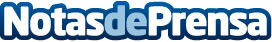 Aromatherapy Associates y Zador tienen los productos de belleza para usar en la vuelta al cole de los niñosCuando comienza el curso y la optimización se impone, a todo el mundo le encantará saber que los productos fetiche son también respetuosos con la piel de los más pequesDatos de contacto:Patricia Alonso93 697 1730Nota de prensa publicada en: https://www.notasdeprensa.es/aromatherapy-associates-y-zador-tienen-los Categorias: Industria Farmacéutica Moda Infantil Belleza Cursos http://www.notasdeprensa.es